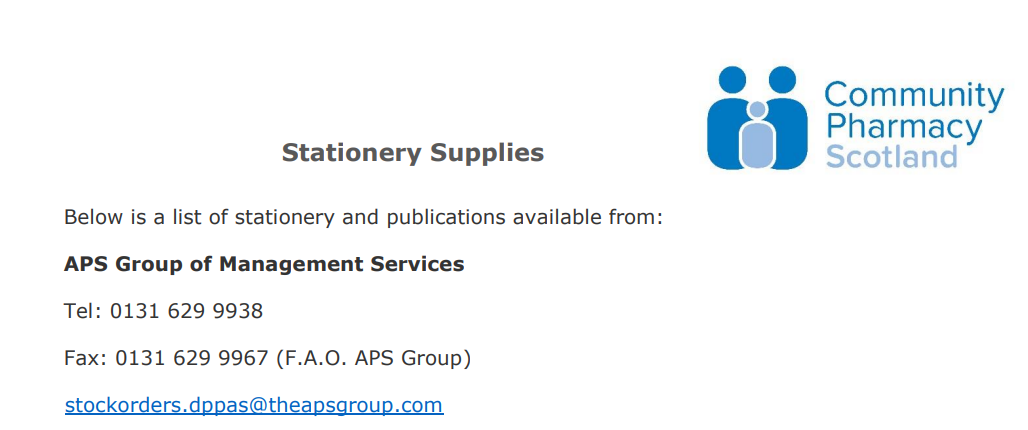 Product CodePublicationDescriptionUOMItem Code: 249470Customer Code: PPDAS675374Medicines: Care & Review Service At Your Local Pharmacy200 per pack087309Methotrexate Patient BookletSingleHC1HC1Claim for Help with Health Costs with Envelope100 per boxSG2003HC5Refund Claim FormSingleSG2007HCS2A Quick Guide to Help with Health Costs Booklet50 per packSG2209Steroid Record Card500 per packSG2210Oral Anticoagulant Therapy Pack50 per packSG8018Oral Anticoagulant Therapy Record BookSingleSG8016Oral Anticoagulant Therapy Alert Card50 per packSG2224EC92AClaim for Prescription Charge Exemption CertificateSingle109575HC1 (SC)HC1(SC) Form & Envelope50 per packSG2999HCS3Help with Health Costs Quick Guide A3 PosterSingleSG3371HCS RReceipt and Refund PadSingleItem code: 249469Customer code: PPDAS675394Pharmacy First Scotland A5 Booklet200 per pack249716NHS Pharmacy First Scotland A3 PosterSingle